Review of Electric FieldsUse the Electric Field Hockey Simulation in the Practice mode to test the variables that affect electrostatic force. In the table below record your observations about what affects the direction and speed of the puck. Your table should demonstrate that you have run controlled tests with all the variables.As you put charges onto the playing area, arrows appear on the puck. What do the arrows on the puck illustrate? 	___________________________________________________Click on the Field box to turn on the Electric Field (if you haven’t all ready done so). How do the Electric Field arrows from the positive charges compare and contrast to the ones from the negative ones? __________________________________________________________________________________________If not stated, how could you determine the charge of the puck? ____________________________________________________________________________________________________________________________________Hit the Clear button. Check the box marked Field. Set up the following three situations and sketch the fields surrounding each.How does the field near the charge compare to farther away from the charge?_________________________________________________________________________________________________What sort of interaction will occur between the charges in part c? Describe the field between them._________________________________________________________________________________________________What sort of interaction will occur between the charges in part d? Describe the field between them._________________________________________________________________________________________________Continue with the 3 difficulties to win the prized and highly coveted Coulomb Cup (completion up to and including Level 3).  Please email me a screen shot of you completing each of the 3 difficulties before next class!Open the Charges and Field Simulation.  In this simulation, a little different model is used: the little yellow “E-field sensors” are like the hockey puck but they are on a high friction surface, so they stay in place allowing for measurements. You can collect data by turning on Show Numbers & Tape Measure.Determine the relationship between amount of charge and the strength of the electric field around a charged body. Keep the distance constant and vary the amount of charge by adding charges in the same place. Collect data and plot a graph of E-Field vs. charge below.  Make sure to use an e-field sensor!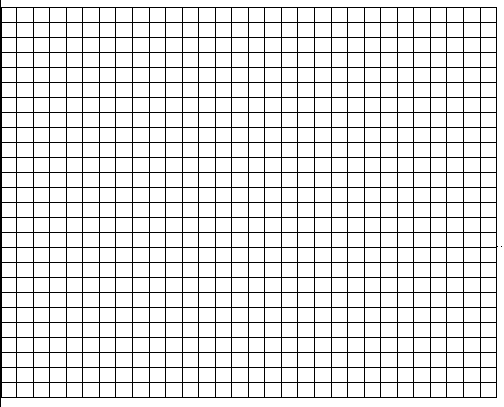 Determine the relationship between distance and the strength of the electric field around a charged body. Keep the charge constant and measure the strength of the electric field at different distances (using the orange E-Field sensors). Collect data and plot a graph of E-Field vs. distance below.  Make sure to use an e-field sensor!Variable Tested/How did you test it?EffectExplanationE-Field (V/m)Charge (C)E-Field (V/m)Distance (m)